TEMAT TYGODNIA : Międzynarodowy Dzień Dziecka TEMAT DNIA : Mały człowiek duża sprawa,  mały człowiek ma swe prawa.Jakie mamy prawa? . Rozmowa połączona z oglądaniem ilustracji.Uświadomienie dzieciom, że zawsze mogą liczyć na pomoc ze strony dorosłych i nie są sami ze swoimi problemamiDzieci mają prawo do: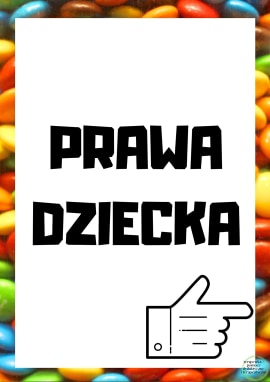 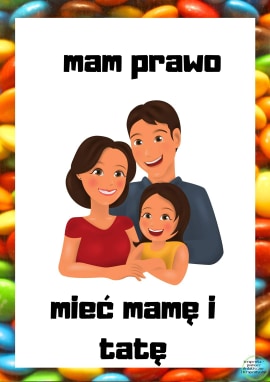 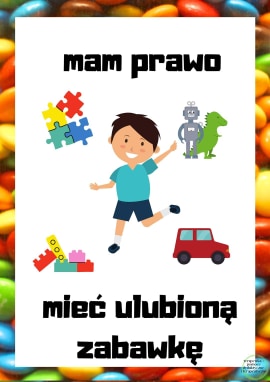 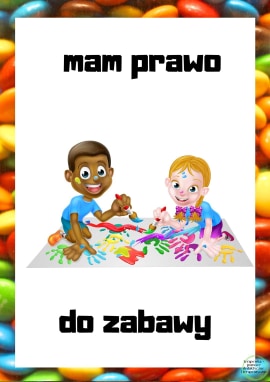 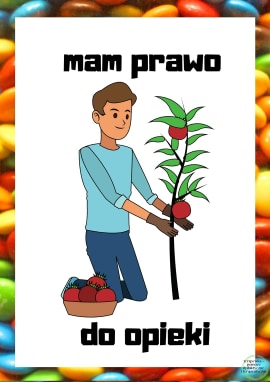 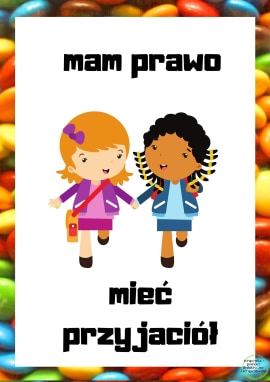 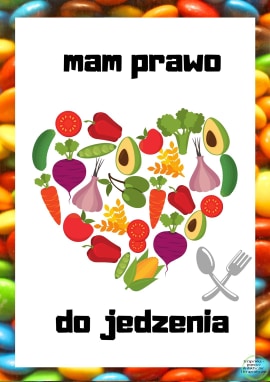 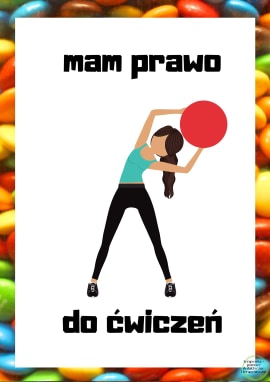 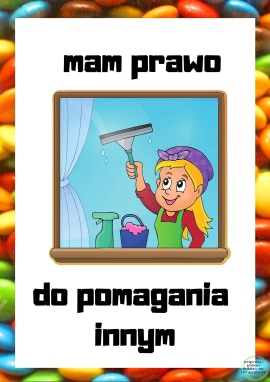 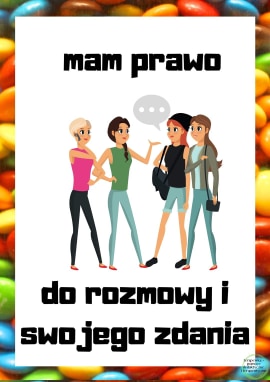 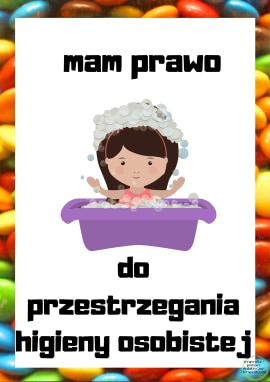 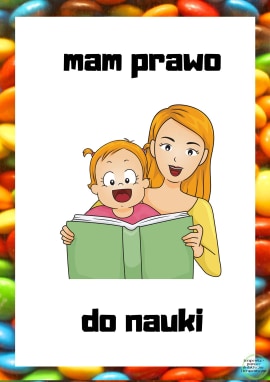 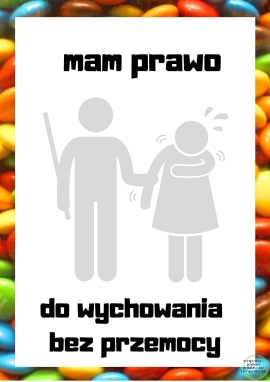 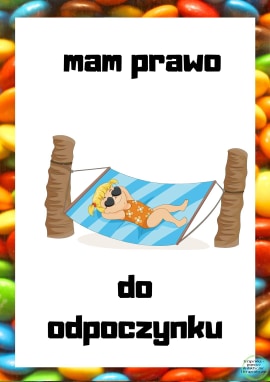 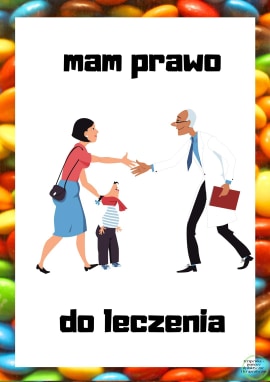 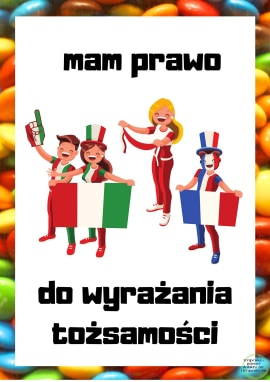 2.Zabawa integracyjna „Mały człowiek”.Dziecko ilustrują ruchem treść wiersza:Mały człowiek, duża sprawa. (dzieci przykucają, wstają  i zataczają rękami  koło)Mały człowiek ma swe prawa. (dzieci rękami wskazują siebie)Strzegąc praw tych należycie, (dzieci krzyżują ręce i przykładają do siebie)układamy dziecku życie. (dzieci klaszczą, a następnie witają się przez podanie ręki).3.Wysłuchanie piosenki „Piosenka o prawach dziecka”. https://www.youtube.com/watch?v=Mudintn3BM4Wspólne śpiewanie refrenu.Piosenka o prawach dziecka
Słowa i muzyka: Jerzy KobylińskiMam prawo żyć
Mam prawo być sobą
Czuć się bezpiecznie, wolną być osobą.
Mam prawo kochać i kochanym być
Nie można mnie krzywdzić, poniżać i bić.Ref. Dziecka prawa poważna sprawa
Dziecka prawa to nie zabawaMogę się śmiać
Może się dziać pięknie
Pragnę być zdrowy, rosnąć w swoim tempie.
Mam prawo wybrać sam przyjaciół swych
Nie można mnie zmuszać do uczynków złych.Mam prawo śnić
Mam prawo być inny
Mogę być słabszy lecz nie czuć się winny.
Mam prawo śpiewać głośno kiedy chcę
Mam prawo płakać cicho, gdy mi źle.Podsumowanie zajęć.– Jakie prawa mają dzieci ?– Czy potrzebne są prawa dla dzieci ?– Jakie prawo jest według Ciebie najważniejsze ? Źródło plansze obrazkowe : internet Propozycja pracy plastycznej na dziś. LODY DLA OCHŁODY .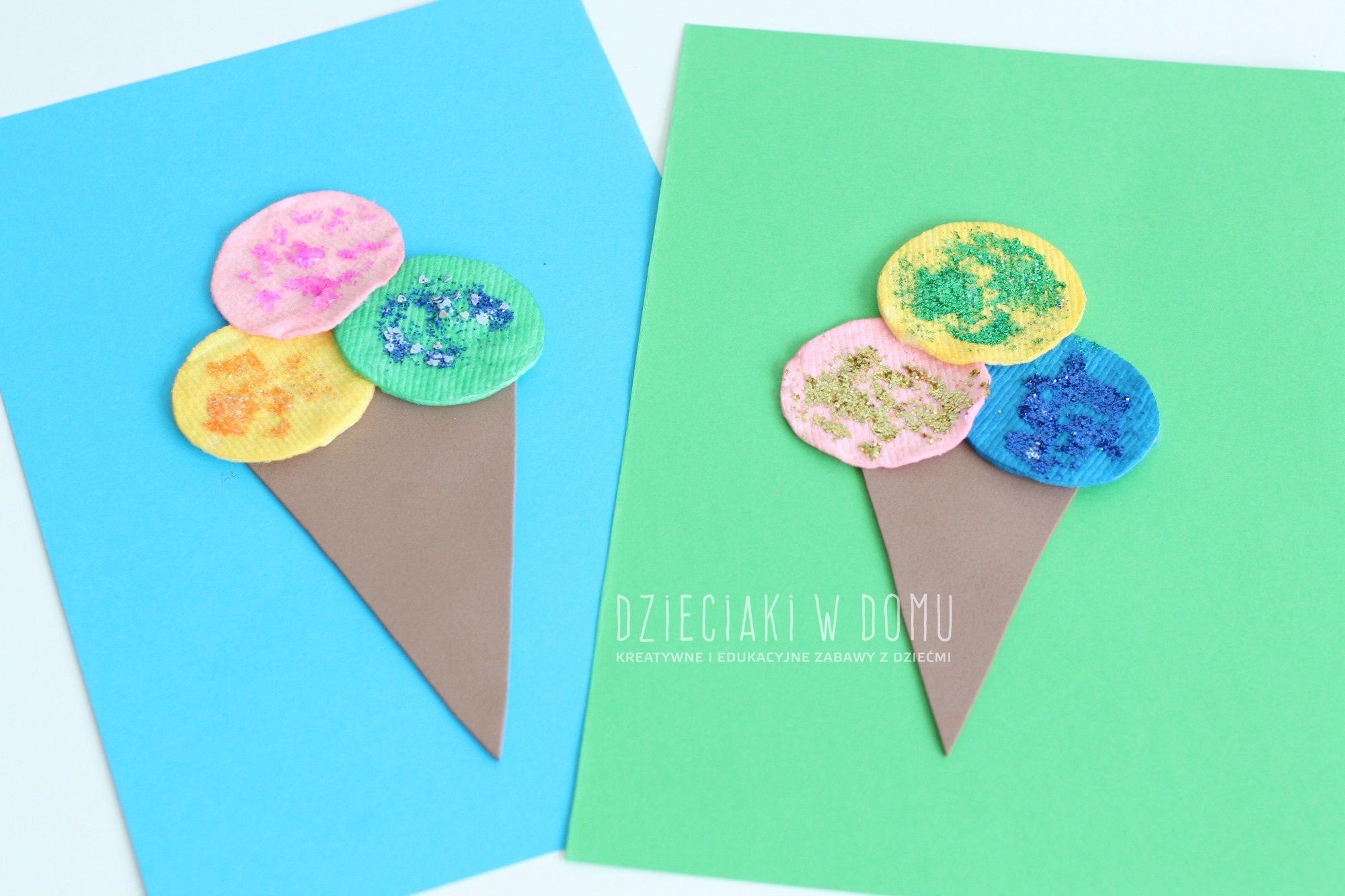 